新 书 推 荐中文书名：《致命酒会》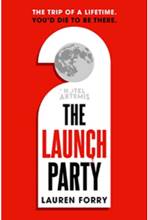 英文书名：THE LAUNCH PARTY作    者：Lauren Forry出 版 社：Bonnier/ Zaffre代理公司：ANA/Conor Cheng页    数：304页出版时间：2023年6月代理地区：中国大陆、台湾审读资料：电子稿类    型：惊悚悬疑视频推荐：http://nurnberg.com.cn/video/video_show.aspx?id=10272内容简介：  十人被选中。几人能生还？  十个幸运儿被选中，参加本世纪最顶级发布会——月球第一家酒店阿尔忒弥斯酒店的盛大开业仪式。这是一份令人渴望的邀请。客人们登上交通工具，飞船启程，大门在他们身后紧闭，他们为人类迈出了下一步。    然而，当他们意识到没有人前来迎接时，他们就会明白，并不是所有事情都像预期的那般顺利。无人为他们斟上香槟，也没有人为他们提供客房服务。除了十位宾客，这间月球酒店再无他人，也看不到任何工作人员。这可绝对不是酒店向他们承诺的五星级体验。话虽如此，他们仍决定充分利用下榻时间，尽情享受酒店提供的一切奢华享受。但是，第二天早上醒来，他们发现其中一位客人惨遭杀害，这场难得的旅行就变成了噩梦，恐惧在人群中蔓延开来。私家侦探佩内洛普·斯特兰德（Penelope Strand）难得有这个机会——并非登上月球，而是暂时告别繁忙的日常工作。虽然休息计划又泡汤了，她还是决心查明真相。然而，这场死亡只是一切的开始。他们还要坚持三天才能获得外界援助，在此之前，他们既无法联系外部世界，也不知道该信任谁。客人们能撑得住吗？还有什么更邪恶的东西正潜伏在暗中，饲机作祟吗？劳伦·福里（Lauren Forry）的《致命酒会》（THE LAUNCH PARTY）是以太空第一家商业酒店为背景的终极密室之谜。你可以把这本书想象成阿加莎·克里斯蒂（Agatha Christie）遇上安迪·威尔（Andy Weir），它也定会吸引露西·弗利（Lucy Foley）和安东尼·霍洛维茨（Anthony Horowitz）的书迷。作者简介：   劳伦·福里（Lauren Forry）在宾夕法尼亚州长大，后来搬到了伦敦郊外的树林里。她在金斯顿大学（ingston University）获得创意写作专业的文学硕士学位。在那里，她因其论文《艾比盖尔大厅》（Abigale Hall）获得了费伯和费伯创意写作文学硕士奖，该论文于2016年由Black&White出版社出版。她的短篇小说曾发表于《砖月小说》（Brick Moon Fiction）、《灯光杂志》（Lamplight）和其他科幻恐怖小说选集。她是恐怖作家协会（Horror Writers Association）的成员，目前为新罕布什尔州南部大学网站在线教授研究生创意写作课程。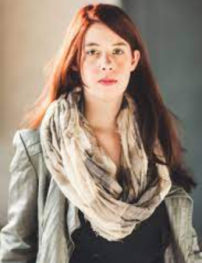 媒体评价：《标准晚报》2023年必读作品之一“密室悬疑的终极形式——外太空版无人生还。”——菲欧娜·莱奇（Fiona Leitch），著有《康沃尔婚礼谋杀案》（The Cornish Wedding Murder）“对密室谋杀案的全新演绎，十分独特。”——莎拉·亚尔沃德·洛维特，著有《乌鸦谋杀案》（Murder of Crows）“彻头彻尾的、魔鬼般的太空谋杀案，让人久久无法释怀。”——乔纳坦·惠特洛，著有《宾果厅侦探》（The Bingo Hall Detectives）谢谢您的阅读！请将反馈信息发至：程衍泽（Conor Cheng）安德鲁·纳伯格联合国际有限公司北京代表处北京市海淀区中关村大街甲59号中国人民大学文化大厦1705室邮编：100872电话：010-82504406传真：010-82504200Email：Conor@nurnberg.com.cn网址：http://www.nurnberg.com.cn
豆瓣小站：http://site.douban.com/110577/新浪微博：安德鲁纳伯格公司的微博_微博 (weibo.com)微信订阅号：ANABJ2002